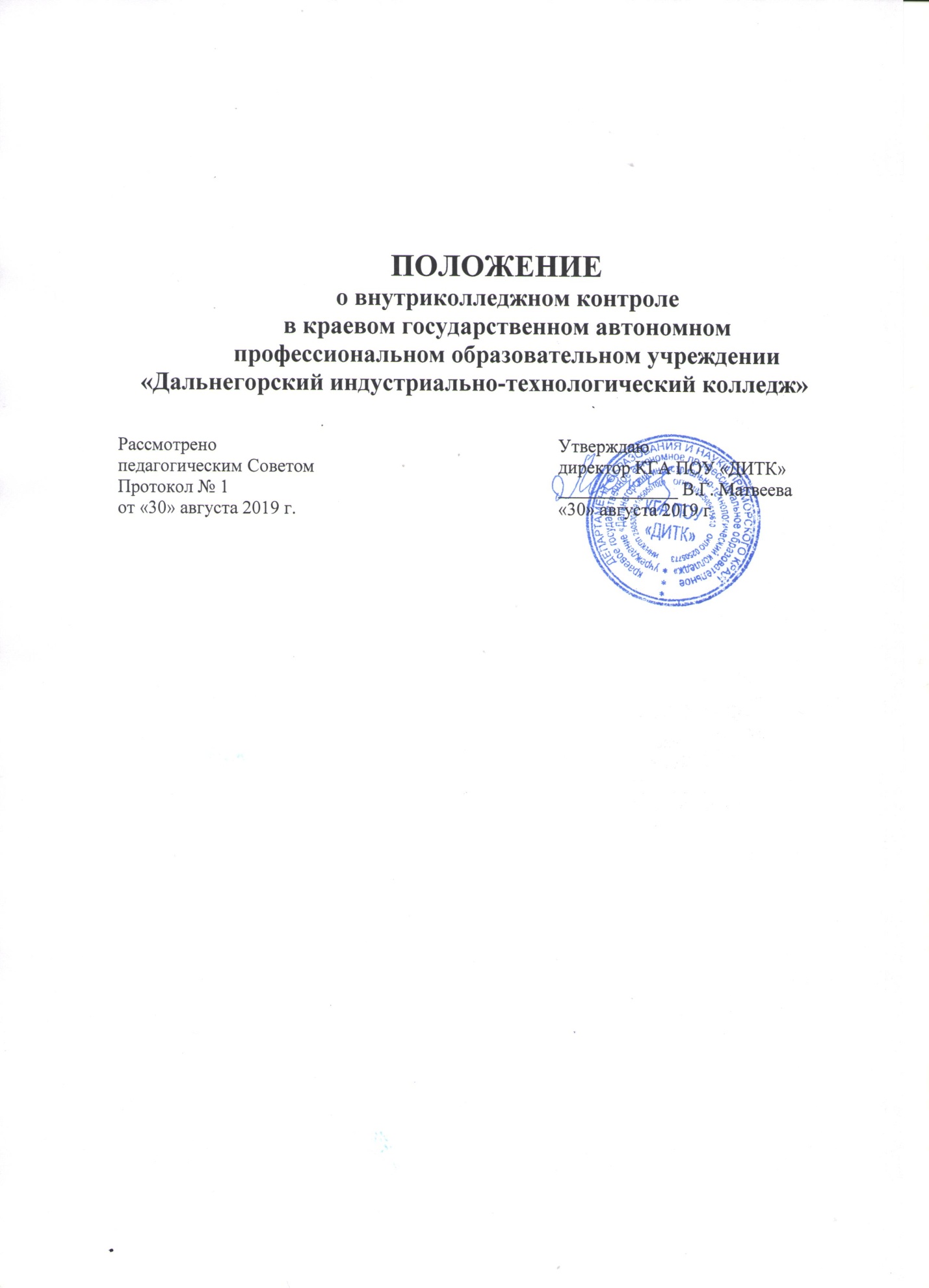 1. ОБЩИЕ ПОЛОЖЕНИЯ1.1. Положение о внутриколледжном контроле (далее - Положение) разработано в соответствии с Федеральным законом № 273- ФЗ «Об образовании в Российской Федерации»  от  29.12.2012,  Уставом краевого государственного автономного профессионального образовательного учреждения  «Дальнегорский индустриально-технологический колледж» (далее - колледж).1.2.  Настоящее  Положение  определяет  содержание,  порядок,  организацию  и проведение внутриколледжного контроля в КГА ПОУ «ДИТК».1.3. Внутриколледжный контроль - процесс получения и переработки информации о ходе и результатах образовательного процесса в колледже с целью принятия на этой основе управленческого решения.1.4.  Внутриколледжный  контроль  носит  не  только  констатирующий,  но  и аналитический   характер,   характеризуются   последовательностью, систематичностью, плановостью и гласностью.1.5. Внутриколледжный контроль направлен на оперативное управление основных направлений деятельности колледжа и проводится с целью:- осуществления  контроля  за  исполнением  законодательства  в  области образования,  нормативно-распорядительных  документов,  решений  педагогического  Совета,  методического  Совета  колледжа, приказов колледжа;- изучения результатов педагогической деятельности, выявления положительных и отрицательных тенденций в организации образовательного процесса, анализа и экспертной  оценки  эффективности  результатов  деятельности  педагогических работников  и  разработки  на  этой  основе  предложений  по  распространению педагогического опыта и устранению негативных тенденций;- оказания  методической  помощи  педагогическим  работникам  колледжа, повышения  квалификации  педагогических  работников,  совершенствования  их специальных знаний и педагогического мастерства.1.6. Внутриколледжный контроль планируется комплексно с предварительным предупреждением преподавателей о сроках и формах контроля и осуществляется согласно утверждённому графику.2. СОДЕРЖАНИЕ ВНУТРИКОЛЛЕДЖНОГО КОНТРОЛЯ2.1. Основным объектом внутриколледжного контроля в колледже выступает образовательный процесс.2.2.Внутриколледжный контроль направлен на управление образовательным процессом в части:- выполнения Закона РФ «Об образовании в Российской Федерации» в области среднего профессионального образовании;- соблюдения Устава, правил внутреннего трудового распорядка и иных локальных актов колледжа;- исполнения принятых коллективных решений, нормативных актов;- реализации  ФГОС  СПО,  профессиональных  образовательных  программ, соблюдения утвержденных учебных графиков;- ведения  документации  (календарно-тематические  планы,  журналы  учёта теоретического и производственного обучения, тетради обучающихся, журналы по технике безопасности и др.);- определения уровня знаний, умений и навыков обучающихся, качества обученности;- соблюдения  порядка  проведения  промежуточной  и  итоговой  аттестации обучающихся  и  текущего  контроля  их  успеваемости,  работы творческих групп;- использования учебно-методического обеспечения в образовательном процессе;- реализации воспитательных программ и их результативности, медицинского обслуживания обучающихся;- охраны труда и здоровья участников образовательного процесса;- уровня организации учебно-методической работы педагогических работников;- другие вопросы в рамках компетенции директора колледжа. 2.3. Внутриколледжный контроль осуществляется посредством следующих методов:- изучение документации;- наблюдение за организацией образовательного процесса;- экспертиза;- интервьюирование;- опрос участников образовательного процесса;- анкетирование;- контрольные срезы;- тестирование;- социальный опрос;- мониторинг;- письменный и устный опрос;- беседа;- хронометрирование и другие.2.4.Основными видами внутриколледжного контроля выступают:- предварительный контроль;- текущий контроль;- итоговый контроль.2.5. Предварительный контроль направлен на предупреждение возможных ошибок в работе отдельного педагогического работника по определённой теме или разделу программы,  либо  на  разрешение  педагогических  и  методических  задач  до проведения занятий с обучающимися.2.6. Текущий контроль направлен на анализ и экспертную оценку эффективности состояния образовательного процесса в колледже.2.7. Итоговый контроль направлен на обеспечение возможности обобщенного анализа результатов профессиональной деятельности педагогических работников и учебной деятельности обучающихся и на их основе осуществление планирования  стратегических  путей  обеспечения  качества  образовательного процесса в колледже.2.8. В рамках внутриколледжного контроля возможно проведение оперативных проверок,  осуществляемых  в  связи  с  обращением  обучающихся, родителей, других граждан, организаций в целях урегулирования конфликтных ситуаций в отношениях между участниками образовательного процесса.2.9. Основные виды внутриколледжного контроля осуществляются в следующих формах:- тематический контроль;- фронтальный контроль;- персональный контроль.2.10.  Тематический  контроль  обеспечивает  глубокое  изучение  какого-либо конкретного вопроса в практике работы педагогического коллектива, группы, цикловой  методической комиссии,  методического  кабинета,  библиотеки, персонального педагогического работника и осуществляется следующих формах:- тематически-обобщающий  (предусматривает  углубленное  изучение  одного аспекта педагогического  процесса  в  различных  группах  и  по  различным дисциплинам);- обобщающе-групповой (предполагает изучение состояния образовательного процесса в одной группе);- предметно-обобщающий  (предполагает  проверку  качества  преподавания определенного предмета в разных группах и разными преподавателями).2.11. Фронтальный контроль направлен на всестороннее изучение коллектива, цикловых методических комиссий,  деятельности  методического  кабинета, библиотеки, учебной группы или результатов профессиональной деятельности педагогического работника.2.12. Персональный контроль (имеет место, как при тематическом, так и при фронтальном  виде  контроля)  направлен  на  экспертизу  профессиональной компетентности  педагогических  работников,  объективную  оценку  уровня результатов их профессиональной деятельности.2.13. По субъекту выделяются следующие формы контроля:- административный;- коллективный;- взаимоконтроль;- самоконтроль.3. ПРОЦЕДУРА ОРГАНИЗАЦИИ И ПРОВЕДЕНИЯ ВНУТРИКОЛЛЕДЖНОГО КОНТРОЛЯ3.1. Основанием для проведения внутриколледжного контроля выступают:- заявление педагогического работника на аттестацию;- плановый контроль;- проверка состояния дел для подготовки управленческих решений;- обращение физических и юридических лиц по поводу нарушений в области образования.3.2. Организация  проверки  состояния  любого  из  вопросов  содержания внутриколледжного контроля состоит из следующих этапов:- определение целей контроля;- определение объектов контроля;- составление плана проверки;- проведение инструктажей участников;- выбор форм и методов контроля;- констатация фактического состояния дел;- объективная оценка этого состояния;- выводы, вытекающие из оценки;- рекомендации  или  предложения  по  совершенствованию  образовательного процесса в колледже или устранению недостатков;- определение сроков для ликвидации недостатков или повторный контроль.3.3. Внутриколледжный контроль осуществляет директор колледжа, заместители директора, заведующие отделами или  созданная  для  этих  целей  комиссия согласно плану внутриколледжного контроля. В качестве  экспертов  к  участию  в  контроле  могут  привлекаться  сторонние (компетентные) организации и отдельные специалисты.3.4. Директор издает приказ о сроках и целях предстоящей проверки, устанавливает срок предоставления итоговых материалов и план-задание, который определяет вопросы конкретной проверки и обеспечивает достаточную информированность и сравнимость результатов контроля для подготовки итоговой справки.3.5.  Продолжительность  тематических  или  фронтальных  проверок  не  должна превышать  15  дней  с  посещением  не  менее 3 учебных  занятий  и  других мероприятий.3.6. При осуществлении внутриколледжного контроля эксперты имеют право:- знакомиться с документацией в соответствии с должностными обязанностями педагогических работников (рабочими программами, календарно-тематическим планированием,  поурочными  планами,  журналами  учёта  теоретического  и производственного  обучения (Приложение 5),  тетрадями обучающихся,  планами воспитательной работы и др.);- изучать практическую деятельность педагогических работников колледжа через посещение занятий обучающимися (журналы теоретического и производственного обучения) и  анализ  учебных  занятий (Приложение 1) и внеклассных мероприятий (Приложение 2);- анализировать  статистические  данные  о  результатах  педагогической деятельности (контрольные работы, срезы и др.) (Приложение 3,4);- анализировать результат учебно-методической, учебно-научной, опытно-экспериментальной работы педагогического работника;- выявлять результаты участия обучающихся на олимпиадах, конкурсах, выставках, конференциях;- организовывать   социологические,   психологические,   педагогические исследования, анкетирование, тестирование обучающихся, родителей, преподавателей;- делать выводы и принимать управленческие решения.3.7.  Проверяемый педагогический работник имеет право:- знать сроки контроля и критерии оценки его деятельности;- знать цель, содержание, виды, формы и методы контроля;- своевременно  знакомиться  с  выводами  и  рекомендациями  администрации колледжа, - обратиться  в комиссию по  урегулированию  споров  между  участниками образовательных отношений, профком колледжа при несогласии с результатами контроля.3.8. При  проведении  планового  контроля  не  требуется  дополнительного предупреждения  педагогического работника, если в месячном плане указаны сроки  контроля.  Директор,  его  заместители, заведующие отделами могут посещать  уроки  педагогических  работников  без  предварительного предупреждения.3.9. Результаты проверки оформляются в виде аналитической справки, в которой указывается:- цель контроля;- сроки проведения контроля;- состав экспертной комиссии;- какая работа проведена в процессе проверки (посещены учебные занятия, проведены контрольные работы, просмотрена учебная документация, собеседования и т. д.);- констатация фактов (что выявлено);- выводы;- рекомендации или предложения;- где подведены итоги проверки (заседание ЦМК, совещание педагогического коллектива, совещание при заместителе директора, заведующих отделов, индивидуально);- дата и подпись ответственного за написание справки.3.10. По итогам контроля в зависимости от его формы, целей и задач, а также с учетом реального положения дел:- проводятся  заседания  педагогического  или  методического  советов, инструктивно-методические совещания,  производственные  совещания;- результаты проверок учитываются при проведении аттестации педагогических работников.3.11. Директор по результатам внутриколледжного контроля принимает решения:- об издании соответствующего приказа;- об обсуждении итоговых материалов контроля коллегиальным органом;- о проведении повторного контроля с привлечением определенных экспертов;- о привлечении к дисциплинарной ответственности работников;- о поощрении работников;- иные решения в пределах своей компетенции.Приложение 1 ДЕПАРТАМЕНТ ОБРАЗОВАНИЯ И НАУКИ ПРИМОРСКОГО КРАЯкраевое государственное автономноепрофессиональное образовательное учреждение«Дальнегорский индустриально-технологический колледж»Тип урока (нужное подчеркнуть): комбинированный, усвоение новых знаний, закрепление, повторение, проверка и контроль знаний, обобщающий.Форма проведения урока (нужное подчеркнуть): - традиционная: лекция, практическое занятие, зачет;- нетрадиционная: деловая игра, конференция, соревнование, конкурс, урок-презентация и д.р. _____________________________________________________________Результаты наблюдения за работой преподавателя и обучающихся оцениваются по системе: 1 – параметр ярко выражен; 0,5 – параметр частично выражен; 0 – параметр отсутствуетПолученное значение ИП отметить на отрезке Положительные стороны (отмечаются яркие позитивные моменты; разнообразие приемов и методов эмоциональности подачи материала; эффективность  использования наглядных пособий, ТСО, дидактического, раздаточного материала, элементы творчества, заслуживающие изучения и внедрения в практику работы; целесообразность и эффективность форм работы; культура общения с обучающимися; характер и вид проверки знаний обучающихся):____________________________________________________________________________________________________________________________________________________________________________________________________________________________________________________________________________________________________________________________________________________________________________________________________________Недостатки и замечания (отмечаются минусы урока, требующие корректировки)____________________________________________________________________________________________________________________________________________________________________________________________________________________________________________________________________________________________________________________________________________________________________________________________________________Выводы и предложения (указывается соответствие структуры урока его целям; обоснованность и правильность отбора методов, приемов и средств обучения, их соответствие содержанию материала, возможностями группы; соответствие методического аппарата урока с этапами и задачами урока; степень достижения целей и задач урока. В случае высокой оценки проведенного урока пишутся рекомендации по изданию его методической разработки, по проведению мастер-класса и т.д. В случае низкой оценки проведенного урока необходимо рекомендовать преподавателю конкретные мероприятия по повышению качества занятий):______________________________________________________________________________________________________________________________________________________________________________________________________________________________________________________________________________________________________________________________________________________________________________________________________________________________________________________________________________Приложение 2Анализ внеклассных мероприятийОбщие сведения:Дата ___________________________________________________________тема ___________________________________________________________группа _________________________________________________________руководитель ___________________________________________________
обусловленность выбора темы _____________________________________________________________________________________________________________________________________________________________________________________________________________________________________________________________________________________________________________________________________________________________________цели ___________________________________________________________форма __________________________________________________________план занятия  ____________________________________________________________________________________________________________________________________________________________________________________________________________________________________________________________________________________________________________________Анализ мероприятия, инициатор и подготовка _____________________________________________________________________________________________________________________________________________________________________________________________________________________________________________________________________________________________________________________________________________________учет интересов обучающихся ______________________________________________________________________________________________________________________________________________________________________________________________________________________________________________________________________________________________________усвоение новых понятий и представлений ___________________________________________________________________________________________________________________________________________________________________________________________________________________________________________________________________________________________________________________________________________________________Анализ хода мероприятия, содержание  ___________________________________________________________________________________________________________________________________________________________________________________________________________________________________________________________________________________________________________________________________________________________________________________________________________________________________________________________________________________________________________________________________________________________________________________________________________________________________________________________________________________________результативность ________________________________________________________________________________________________________________________________________________________________________________________________________________________________________________________________________________________________________________Общая оценка мероприятия, причина ошибок неудач _______________________________________________________________________________________________________________________________________________________________________________________________________________________________________________________________________________методические ошибки и способы их устранения ______________________________________________________________________________________________________________________________________________________________________________________________________________________Значение мероприятия в совершенствовании МЛО в группе ____________________________________________________________________________________________________________________________________________Выводы:  _____________________________________________________________________________________________________________________________________________________________________________________________________________________________________________________________________________________________________________________________________________________________________________________Приложение 3КАРТА МОНИТОРИНГА УСПЕВАЕМОСТИПредмет ___________________     Группа ______________Преподаватель __________________________   Учебный год _________________Формулы для занесения данных в таблицу:            (К-во «5» *1) + (К-во»4»*0,9) + ( К-во «3» *0,7) + (К-во «2»*0,6)                                                                 Ку =                      Число  уч-ся,  писавших работу                            	                                   Число уч – ся , получивших «5» +  «4» + «3»% успеваемости =    Число уч – ся, писавших работу                                              Уровень обученности =  Средний балл:              __К-во «5» *1) + (К-во «4»*0,9)__ Кк  =       Число уч – ся, писавших работу                                          Типичные ошибки: ________________________________________________________________________________________________________________________________________________________________________________________________________________________________________________________________________________________________________________________________________________________________________________________________________________________________________________________________________________________________________________________________________________________________________________________________________________________________________________________________________________________________________________________________________________________________________________________________________________________________________________________________________________________________________________________________________________________________________________________________________________________________________________________________________________________________________________________________________________________________________________________________________________________________________________________________________________________________________________________________________________________________________________________________________________________________________________________________________________________________________________________________________________________________________________________________________________________________________________________________________________________________________________________________________________________________________________________________________________________________________________________________________________________________________________________________________________________________________________________________________________________________________________________________________________________________________________________________________________________________________________________________________________________________________________________________________________________________________________________________________________________________________________________________________________________________________________________________________________________________________________________________________________________________________________________________________________________________________________________________________________________________________________________________________________________________________________________________________________________________________________________________________________________________________________________________________________________________________________________________________________________________________________________________________________________Приложение 4КАРТА МОНИТОРИНГА УСПЕВАЕМОСТИ ПО УЧЕБНОЙ ПРАКТИКЕМастер п/о  __________________________   Учебный год _________________Формулы для занесения данных в таблицу:            (К-во «5» *1) + (К-во»4»*0,9) + ( К-во «3» *0,7) + (К-во «2»*0,6)                                                                 Ку =                      Число  уч-ся,  писавших работу                            	                                   Число уч – ся , получивших «5» +  «4» + «3»% успеваемости =    Число уч – ся, писавших работу                              100 %         Уровень обученности =  Средний балл:              __К-во «5» *1) + (К-во «4»*0,9)__ Кк  =       Число уч – ся, писавших работу             Примечание ____________________________________________________________________________________________________________________________________________________________________________________________________________________________________________________________________________________________________________________________________________________________________________________________________________________________________________________________________________________________________________________________________________________________Приложение 5Отчето результатах проверки журналов теоретического (производственного) обученияПроверяющий  __________________________________________________(ФИО)№ группы ______________Проверка журнала произведена «____» _______________ 20_____Подпись проверяющего                  ________________                     ФИО______________Дата______________ФИО проверяемого_____________________________Дисциплина, ПМ, МДК_____________________________Дисциплина, ПМ, МДК______________№ группы______________К-во обуч. по списку______________Кол-во присутствующих______________№ кабинета_____________________________                              ФИО проверяющего_____________________________                              ФИО проверяющего_____________________________                              ФИО проверяющего______________________________________________________________Тема урока______________________________________________________________Тема урока______________________________________________________________Тема урока______________________________________________________________Тема урокаИндекс параметраНазвание параметраОценкаР1Соответствие темы урока КПТР2Постановка целей занятияР3 Установление связи с ранее изученным материаломР4Качество содержания излагаемого материалаР5Четкость, последовательность этапов урокаР6Мотивационное обеспечение всех этапов занятияР7Дифференцированный подходР8Закрепление материалаР9Оценка и анализ преподавателем обучающихся Р10Самостоятельная работа обучающихся Р11Использование инновационных приемов и методов в процессе занятия Р12Связь излагаемого материала с будущей профессиональной деятельностью Р13Работоспособность (активность) обучающихся на занятии Р14Наличие обратной связи с аудиторией Р15Психологическая комфортность на занятии Р16Наличие оборудования (наглядный, раздаточный материал, ТСО) Р17Освоение ПК Р18Освоение ОКИнтегральный показатель (ИП) рассчитывается как среднее арифметическое ИП =  (Р1+ Р2+ ……) : 18Интегральный показатель (ИП) рассчитывается как среднее арифметическое ИП =  (Р1+ Р2+ ……) : 18ИП =низкийсредний               высокий0                 0,330,67                   1Подпись проверяющего:____________________________________________(ФИО)Подпись проверяемого:____________________________________________(ФИО)Подпись проверяющего:____________________________________________(ФИО)Подпись проверяемого:____________________________________________(ФИО)№    контр. работы№ группыВсегоВыполняли работу«5»«4»«3»«2»КоэффусвоенКу%Успеваемости Коэфф качестваКкСредний балл№ группы Всего по спискуИз них на базе 11 кл«5»«4»«3»«2»Н/а (фамилии)КоэффусвоенКуКоэфф качестваКк%Успеваемости Средний балл№ п/пЗамечанияУчебная дисциплина, ПМ (МДК)ПреподавательУчебная дисциплина ПМ (МДК)ПреподавательЗамечания по аттестацииЗамечания по аттестацииЗамечания по аттестацииЗамечания по аттестацииЗамечания по аттестации1.Отсутствие аттестации у всей группы2.Выборочная аттестация (аттестованы не все обучающиеся)3.Необоснованная не аттестация (обучающийся пропустил менее ½ занятий)4. Необъективная аттестация (несоответствие итоговой оценки текущим)5.Аттестация по одной оценке6.Низкая накопляемость оценокЗамечания по аккуратности ведения журналаЗамечания по аккуратности ведения журналаЗамечания по аккуратности ведения журналаЗамечания по аккуратности ведения журналаЗамечания по аккуратности ведения журнала1.Записи разноцветными пастами2. Исправления3.Использование штриха4.Неаккуратные записи5.Отсутствие записи темы урока6.Преждевременная запись темы урока7.Отсутствие списка обучающихся8.Отсутствие ФИО преподавателя9.Отсутствие записи домашнего задания10.Иные замечанияОтсутствие замечаний по журналуОтсутствие замечаний по журналу